Стандартная форма № 14 СТО-ПР01/18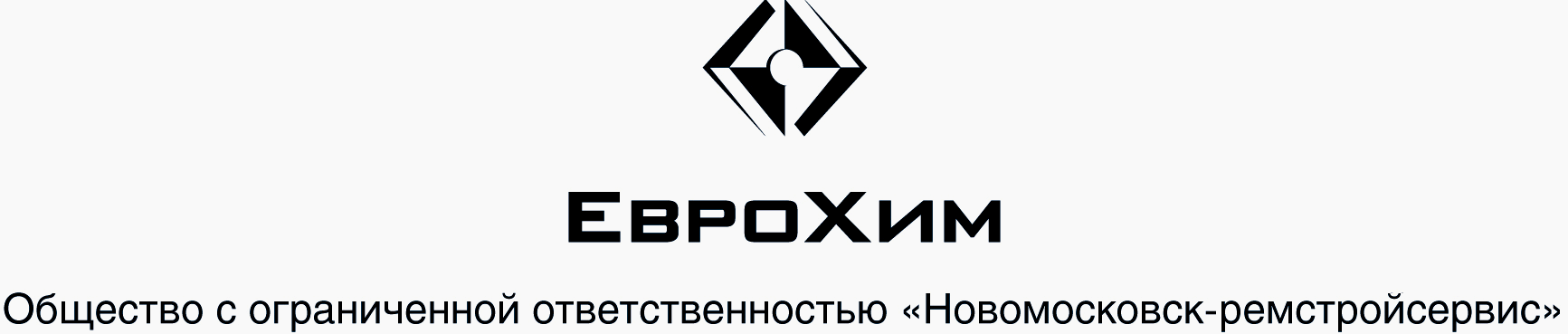 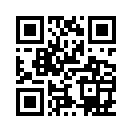 АНКЕТАПункты 16-17 заполняются только лицами, замещавшими должности государственной или муниципальной службы в течение последних 2 лет, предшествующих трудоустройству в ООО «Новомосковск-ремстройсервис»  16.  Сведения о государственной или муниципальной службе17. Исполнение обязательства Федерального закона от 25 декабря 2008 г. N 273-ФЗ "О противодействии коррупции" (верный ответ выделите):Уведомление.Вы уведомляетесь о том, что несоблюдение гражданином, замещавшим должности государственной или муниципальной службы в течение двух лет, предшествующих заключению трудового договора или гражданско-правового договора на выполнение работ (оказание услуг), перечень которых устанавливается нормативными правовыми актами Российской Федерации, требований ст. 12 Федерального закона от 25 декабря 2008 г. N 273-ФЗ "О противодействии коррупции" (далее - Закон N 273-ФЗ) влечет прекращение заключенного с Вами трудового договора (ч. 3 ст. 12 Закона N 273-ФЗ) по основаниям, предусмотренным п.11 ч.1 ст. 77 ТК РФ (абз. 5 ч. 1 ст. 84 ТК РФ).    С уведомлением ознакомлен(а):       _________________             ______________________                   ____________________                                                                         (подпись)                               (И.О. Фамилия)                                             (дата)18. Привлекались ли вы к уголовной ответственности (когда и за что)?18.1. Имеются ли у вас действующие (в течение одного года) решения о привлечение к административной ответственности?19. Действует ли в отношении Вас судебное решение, налагающее ограничения о занятии Вами каким-либо родом деятельности/ должности?Нет ☐	   Да  ☐20. Имеются ли в отношении Вас действующие (приостановленные) исполнительные производства?Нет ☐	   Да  ☐21. Являетесь ли Вы участником (учредителем) юридического лица/ индивидуального предпринимателя, в том числе за пределами РФ?22. Имеются ли у вас открытые группы инвалидности?Укажите Ваш Электронный адрес______________________________________________________________________________________Укажите источник получения информации о вакансии_____________________________________________________________________«Во исполнение требований Федерального закона «О персональных данных» № 152-ФЗ от 27.07.2006 г., настоящим я даю согласие АО «МХК «ЕвроХим», его обособленным подразделениям и его аффилированным лицам (далее ЕвроХим) на обработку (включая получение от меня и третьих лиц) моих персональных данных (включая биометрические) и подтверждаю, что, давая такое согласие, я действую по собственной воле и в своих интересах.Согласие на обработку персональных данных дается мною для целей содействия в трудоустройстве в ЕвроХим. Настоящее согласие предоставляется на осуществление любых действий в отношении моих персональных данных, которые необходимы или желаемы для достижения указанных выше целей, включая: сбор, систематизацию, накопление, хранение, уточнение (обновление, изменение), использование, распространение (в том числе передачу), обезличивание, блокирование, уничтожение, трансграничную передачу персональных данных; а также осуществление любых иных действий с моими персональными данными для достижения указанных выше целей и в соответствии с действующим законодательством РФ. Данное согласие на обработку моих персональных данных выдано ЕвроХиму на срок, равный шести месяцам. Настоящее согласие может быть отозвано мною в любой момент в период его действия путем направления в ЕвроХим соответствующего заявления. В случае направления отзыва согласия на обработку моих персональных данных, ЕвроХим прекращает обработку моих персональных данных и уничтожает мои персональные данные в срок, не превышающий пять рабочих дней с момента поступления указанного отзыва»______________________	 «___» ____________20___ г                          (подпись)_____________________ рассматривается на должность________________________________________1. Фамилия1. Фамилия1. Фамилия1. Фамилия1. Фамилия(если ранее имели другие фамилию, имя, отчество, укажите их, когда меняли их и где)(если ранее имели другие фамилию, имя, отчество, укажите их, когда меняли их и где)(если ранее имели другие фамилию, имя, отчество, укажите их, когда меняли их и где)(если ранее имели другие фамилию, имя, отчество, укажите их, когда меняли их и где)(если ранее имели другие фамилию, имя, отчество, укажите их, когда меняли их и где)(если ранее имели другие фамилию, имя, отчество, укажите их, когда меняли их и где)(если ранее имели другие фамилию, имя, отчество, укажите их, когда меняли их и где)(если ранее имели другие фамилию, имя, отчество, укажите их, когда меняли их и где)(если ранее имели другие фамилию, имя, отчество, укажите их, когда меняли их и где)(если ранее имели другие фамилию, имя, отчество, укажите их, когда меняли их и где)(если ранее имели другие фамилию, имя, отчество, укажите их, когда меняли их и где)(если ранее имели другие фамилию, имя, отчество, укажите их, когда меняли их и где)(если ранее имели другие фамилию, имя, отчество, укажите их, когда меняли их и где)(если ранее имели другие фамилию, имя, отчество, укажите их, когда меняли их и где)(если ранее имели другие фамилию, имя, отчество, укажите их, когда меняли их и где)(если ранее имели другие фамилию, имя, отчество, укажите их, когда меняли их и где)(если ранее имели другие фамилию, имя, отчество, укажите их, когда меняли их и где)(если ранее имели другие фамилию, имя, отчество, укажите их, когда меняли их и где)(если ранее имели другие фамилию, имя, отчество, укажите их, когда меняли их и где)(если ранее имели другие фамилию, имя, отчество, укажите их, когда меняли их и где)(если ранее имели другие фамилию, имя, отчество, укажите их, когда меняли их и где)(если ранее имели другие фамилию, имя, отчество, укажите их, когда меняли их и где)(если ранее имели другие фамилию, имя, отчество, укажите их, когда меняли их и где)(если ранее имели другие фамилию, имя, отчество, укажите их, когда меняли их и где)(если ранее имели другие фамилию, имя, отчество, укажите их, когда меняли их и где)ИмяОтчествоОтчествоОтчествоОтчество2. Дата рождения (число, месяц, год):2. Дата рождения (число, месяц, год):2. Дата рождения (число, месяц, год):2. Дата рождения (число, месяц, год):2. Дата рождения (число, месяц, год):2. Дата рождения (число, месяц, год):2. Дата рождения (число, месяц, год):2. Дата рождения (число, месяц, год):2. Дата рождения (число, месяц, год):2. Дата рождения (число, месяц, год):2. Дата рождения (число, месяц, год):2. Дата рождения (число, месяц, год):2. Дата рождения (число, месяц, год):2. Дата рождения (число, месяц, год):3. Место рождения:3. Место рождения:3. Место рождения:3. Место рождения:3. Место рождения:3. Место рождения:3. Место рождения:3. Место рождения:4. Гражданство (все имеющиеся):4. Гражданство (все имеющиеся):4. Гражданство (все имеющиеся):4. Гражданство (все имеющиеся):4. Гражданство (все имеющиеся):4. Гражданство (все имеющиеся):4. Гражданство (все имеющиеся):4. Гражданство (все имеющиеся):4. Гражданство (все имеющиеся):4. Гражданство (все имеющиеся):4. Гражданство (все имеющиеся):4. Гражданство (все имеющиеся):5. Паспорт серия:5. Паспорт серия:5. Паспорт серия:5. Паспорт серия:5. Паспорт серия:5. Паспорт серия:5. Паспорт серия:номерномерномерномеркогда выданкогда выданкогда выданкогда выданкогда выданкогда выданкем выданкем выданкем выдан6. Заграничный паспорт номер6. Заграничный паспорт номер6. Заграничный паспорт номер6. Заграничный паспорт номер6. Заграничный паспорт номер6. Заграничный паспорт номер6. Заграничный паспорт номер6. Заграничный паспорт номер6. Заграничный паспорт номер6. Заграничный паспорт номеркогда и кем выданкогда и кем выданкогда и кем выданкогда и кем выданкогда и кем выданкогда и кем выданкогда и кем выданкогда и кем выдан7. Адрес по регистрации:7. Адрес по регистрации:7. Адрес по регистрации:7. Адрес по регистрации:7. Адрес по регистрации:7. Адрес по регистрации:7. Адрес по регистрации:7. Адрес по регистрации:7. Адрес по регистрации:Адрес фактического проживания:Адрес фактического проживания:Адрес фактического проживания:Адрес фактического проживания:Адрес фактического проживания:Адрес фактического проживания:Адрес фактического проживания:Адрес фактического проживания:Адрес фактического проживания:Адрес фактического проживания:Адрес фактического проживания:Адрес фактического проживания:Номер телефона (мобильный и домашний)Номер телефона (мобильный и домашний)Номер телефона (мобильный и домашний)Номер телефона (мобильный и домашний)Номер телефона (мобильный и домашний)Номер телефона (мобильный и домашний)Номер телефона (мобильный и домашний)Номер телефона (мобильный и домашний)Номер телефона (мобильный и домашний)Номер телефона (мобильный и домашний)Номер телефона (мобильный и домашний)Номер телефона (мобильный и домашний)Номер телефона (мобильный и домашний)Номер телефона (мобильный и домашний)Номер телефона (мобильный и домашний)8. Образование:8. Образование:8. Образование:8. Образование:8. Образование:8. Образование:(начальное, среднее, высшее профессиональное)(начальное, среднее, высшее профессиональное)(начальное, среднее, высшее профессиональное)(начальное, среднее, высшее профессиональное)(начальное, среднее, высшее профессиональное)(начальное, среднее, высшее профессиональное)(начальное, среднее, высшее профессиональное)(начальное, среднее, высшее профессиональное)(начальное, среднее, высшее профессиональное)(начальное, среднее, высшее профессиональное)(начальное, среднее, высшее профессиональное)(начальное, среднее, высшее профессиональное)(начальное, среднее, высшее профессиональное)(начальное, среднее, высшее профессиональное)(начальное, среднее, высшее профессиональное)(начальное, среднее, высшее профессиональное)(начальное, среднее, высшее профессиональное)(начальное, среднее, высшее профессиональное)(начальное, среднее, высшее профессиональное)(начальное, среднее, высшее профессиональное)(начальное, среднее, высшее профессиональное)(начальное, среднее, высшее профессиональное)(начальное, среднее, высшее профессиональное)(начальное, среднее, высшее профессиональное)Учебное заведениеУчебное заведениеУчебное заведениеУчебное заведениеУчебное заведениеУчебное заведениеУчебное заведениеУчебное заведениеУчебное заведениеСпециальностьСпециальностьСпециальностьСпециальностьСпециальностьСпециальностьСпециальностьСпециальностьСпециальностьСпециальностьСпециальностьСпециальностьСпециальностьПериод обученияПериод обученияПериод обученияПериод обученияПериод обученияКвалификация по диплому, № дипломаКвалификация по диплому, № дипломаКвалификация по диплому, № диплома9. Выполняемая работа за последние 10 лет трудовой деятельности (в соответствии с трудовой книжкой)9. Выполняемая работа за последние 10 лет трудовой деятельности (в соответствии с трудовой книжкой)9. Выполняемая работа за последние 10 лет трудовой деятельности (в соответствии с трудовой книжкой)9. Выполняемая работа за последние 10 лет трудовой деятельности (в соответствии с трудовой книжкой)9. Выполняемая работа за последние 10 лет трудовой деятельности (в соответствии с трудовой книжкой)9. Выполняемая работа за последние 10 лет трудовой деятельности (в соответствии с трудовой книжкой)9. Выполняемая работа за последние 10 лет трудовой деятельности (в соответствии с трудовой книжкой)9. Выполняемая работа за последние 10 лет трудовой деятельности (в соответствии с трудовой книжкой)9. Выполняемая работа за последние 10 лет трудовой деятельности (в соответствии с трудовой книжкой)9. Выполняемая работа за последние 10 лет трудовой деятельности (в соответствии с трудовой книжкой)9. Выполняемая работа за последние 10 лет трудовой деятельности (в соответствии с трудовой книжкой)9. Выполняемая работа за последние 10 лет трудовой деятельности (в соответствии с трудовой книжкой)9. Выполняемая работа за последние 10 лет трудовой деятельности (в соответствии с трудовой книжкой)9. Выполняемая работа за последние 10 лет трудовой деятельности (в соответствии с трудовой книжкой)9. Выполняемая работа за последние 10 лет трудовой деятельности (в соответствии с трудовой книжкой)9. Выполняемая работа за последние 10 лет трудовой деятельности (в соответствии с трудовой книжкой)9. Выполняемая работа за последние 10 лет трудовой деятельности (в соответствии с трудовой книжкой)9. Выполняемая работа за последние 10 лет трудовой деятельности (в соответствии с трудовой книжкой)9. Выполняемая работа за последние 10 лет трудовой деятельности (в соответствии с трудовой книжкой)9. Выполняемая работа за последние 10 лет трудовой деятельности (в соответствии с трудовой книжкой)9. Выполняемая работа за последние 10 лет трудовой деятельности (в соответствии с трудовой книжкой)9. Выполняемая работа за последние 10 лет трудовой деятельности (в соответствии с трудовой книжкой)9. Выполняемая работа за последние 10 лет трудовой деятельности (в соответствии с трудовой книжкой)9. Выполняемая работа за последние 10 лет трудовой деятельности (в соответствии с трудовой книжкой)9. Выполняемая работа за последние 10 лет трудовой деятельности (в соответствии с трудовой книжкой)9. Выполняемая работа за последние 10 лет трудовой деятельности (в соответствии с трудовой книжкой)9. Выполняемая работа за последние 10 лет трудовой деятельности (в соответствии с трудовой книжкой)9. Выполняемая работа за последние 10 лет трудовой деятельности (в соответствии с трудовой книжкой)9. Выполняемая работа за последние 10 лет трудовой деятельности (в соответствии с трудовой книжкой)9. Выполняемая работа за последние 10 лет трудовой деятельности (в соответствии с трудовой книжкой)Период работы (месяц, год)Период работы (месяц, год)Период работы (месяц, год)Период работы (месяц, год)Период работы (месяц, год)Период работы (месяц, год)Наименование организацииНаименование организацииНаименование организацииНаименование организацииНаименование организацииНаименование организацииНаименование организацииНаименование организацииДолжностьДолжностьДолжностьДолжностьДолжностьДолжностьДолжностьАдрес организации, контактные телефоны непосредственного руководителя и кадрового аппаратаАдрес организации, контактные телефоны непосредственного руководителя и кадрового аппаратаАдрес организации, контактные телефоны непосредственного руководителя и кадрового аппаратаАдрес организации, контактные телефоны непосредственного руководителя и кадрового аппаратаАдрес организации, контактные телефоны непосредственного руководителя и кадрового аппаратаАдрес организации, контактные телефоны непосредственного руководителя и кадрового аппаратаАдрес организации, контактные телефоны непосредственного руководителя и кадрового аппаратаАдрес организации, контактные телефоны непосредственного руководителя и кадрового аппаратаАдрес организации, контактные телефоны непосредственного руководителя и кадрового аппарата10. Ближайшие родственники (отец, мать, братья, сестры, супруг(а), дети):10. Ближайшие родственники (отец, мать, братья, сестры, супруг(а), дети):10. Ближайшие родственники (отец, мать, братья, сестры, супруг(а), дети):10. Ближайшие родственники (отец, мать, братья, сестры, супруг(а), дети):10. Ближайшие родственники (отец, мать, братья, сестры, супруг(а), дети):10. Ближайшие родственники (отец, мать, братья, сестры, супруг(а), дети):10. Ближайшие родственники (отец, мать, братья, сестры, супруг(а), дети):10. Ближайшие родственники (отец, мать, братья, сестры, супруг(а), дети):10. Ближайшие родственники (отец, мать, братья, сестры, супруг(а), дети):10. Ближайшие родственники (отец, мать, братья, сестры, супруг(а), дети):10. Ближайшие родственники (отец, мать, братья, сестры, супруг(а), дети):10. Ближайшие родственники (отец, мать, братья, сестры, супруг(а), дети):10. Ближайшие родственники (отец, мать, братья, сестры, супруг(а), дети):10. Ближайшие родственники (отец, мать, братья, сестры, супруг(а), дети):10. Ближайшие родственники (отец, мать, братья, сестры, супруг(а), дети):10. Ближайшие родственники (отец, мать, братья, сестры, супруг(а), дети):10. Ближайшие родственники (отец, мать, братья, сестры, супруг(а), дети):10. Ближайшие родственники (отец, мать, братья, сестры, супруг(а), дети):10. Ближайшие родственники (отец, мать, братья, сестры, супруг(а), дети):10. Ближайшие родственники (отец, мать, братья, сестры, супруг(а), дети):10. Ближайшие родственники (отец, мать, братья, сестры, супруг(а), дети):10. Ближайшие родственники (отец, мать, братья, сестры, супруг(а), дети):10. Ближайшие родственники (отец, мать, братья, сестры, супруг(а), дети):10. Ближайшие родственники (отец, мать, братья, сестры, супруг(а), дети):10. Ближайшие родственники (отец, мать, братья, сестры, супруг(а), дети):10. Ближайшие родственники (отец, мать, братья, сестры, супруг(а), дети):10. Ближайшие родственники (отец, мать, братья, сестры, супруг(а), дети):10. Ближайшие родственники (отец, мать, братья, сестры, супруг(а), дети):10. Ближайшие родственники (отец, мать, братья, сестры, супруг(а), дети):10. Ближайшие родственники (отец, мать, братья, сестры, супруг(а), дети):Степень родстваСтепень родстваСтепень родстваСтепень родстваФИО родственникаФИО родственникаФИО родственникаФИО родственникаФИО родственникаФИО родственникаФИО родственникаФИО родственникаФИО родственникаДата рожденияДата рожденияДата рожденияДата рожденияМесто работыМесто работыМесто работыМесто работыМесто работыМесто работыМесто работыДолжностьДолжностьДолжностьДолжностьДолжностьАдрес проживания11. Отношение к воинской обязанности:11. Отношение к воинской обязанности:11. Отношение к воинской обязанности:11. Отношение к воинской обязанности:11. Отношение к воинской обязанности:11. Отношение к воинской обязанности:11. Отношение к воинской обязанности:11. Отношение к воинской обязанности:11. Отношение к воинской обязанности:11. Отношение к воинской обязанности:11. Отношение к воинской обязанности:11. Отношение к воинской обязанности:11. Отношение к воинской обязанности:11. Отношение к воинской обязанности:11. Отношение к воинской обязанности:11. Отношение к воинской обязанности:звание:звание:звание:звание:звание:состав:состав:род войск:род войск:род войск:род войск:род войск:12. СНИЛС (номер св-ва государственного пенсионного страхования):12. СНИЛС (номер св-ва государственного пенсионного страхования):12. СНИЛС (номер св-ва государственного пенсионного страхования):12. СНИЛС (номер св-ва государственного пенсионного страхования):12. СНИЛС (номер св-ва государственного пенсионного страхования):12. СНИЛС (номер св-ва государственного пенсионного страхования):12. СНИЛС (номер св-ва государственного пенсионного страхования):12. СНИЛС (номер св-ва государственного пенсионного страхования):12. СНИЛС (номер св-ва государственного пенсионного страхования):12. СНИЛС (номер св-ва государственного пенсионного страхования):12. СНИЛС (номер св-ва государственного пенсионного страхования):12. СНИЛС (номер св-ва государственного пенсионного страхования):12. СНИЛС (номер св-ва государственного пенсионного страхования):12. СНИЛС (номер св-ва государственного пенсионного страхования):12. СНИЛС (номер св-ва государственного пенсионного страхования):12. СНИЛС (номер св-ва государственного пенсионного страхования):12. СНИЛС (номер св-ва государственного пенсионного страхования):12. СНИЛС (номер св-ва государственного пенсионного страхования):12. СНИЛС (номер св-ва государственного пенсионного страхования):12. СНИЛС (номер св-ва государственного пенсионного страхования):12. СНИЛС (номер св-ва государственного пенсионного страхования):12. СНИЛС (номер св-ва государственного пенсионного страхования):12. СНИЛС (номер св-ва государственного пенсионного страхования):12. СНИЛС (номер св-ва государственного пенсионного страхования):12. СНИЛС (номер св-ва государственного пенсионного страхования):13. ИНН (индивидуальный номер налогоплательщика):13. ИНН (индивидуальный номер налогоплательщика):13. ИНН (индивидуальный номер налогоплательщика):13. ИНН (индивидуальный номер налогоплательщика):13. ИНН (индивидуальный номер налогоплательщика):13. ИНН (индивидуальный номер налогоплательщика):13. ИНН (индивидуальный номер налогоплательщика):13. ИНН (индивидуальный номер налогоплательщика):13. ИНН (индивидуальный номер налогоплательщика):13. ИНН (индивидуальный номер налогоплательщика):13. ИНН (индивидуальный номер налогоплательщика):13. ИНН (индивидуальный номер налогоплательщика):13. ИНН (индивидуальный номер налогоплательщика):13. ИНН (индивидуальный номер налогоплательщика):13. ИНН (индивидуальный номер налогоплательщика):13. ИНН (индивидуальный номер налогоплательщика):13. ИНН (индивидуальный номер налогоплательщика):13. ИНН (индивидуальный номер налогоплательщика):13. ИНН (индивидуальный номер налогоплательщика):13. ИНН (индивидуальный номер налогоплательщика):14. Имеете ли в собственности транспортное средство?(укажите марку и гос. номер автомобиля)14. Имеете ли в собственности транспортное средство?(укажите марку и гос. номер автомобиля)14. Имеете ли в собственности транспортное средство?(укажите марку и гос. номер автомобиля)14. Имеете ли в собственности транспортное средство?(укажите марку и гос. номер автомобиля)14. Имеете ли в собственности транспортное средство?(укажите марку и гос. номер автомобиля)14. Имеете ли в собственности транспортное средство?(укажите марку и гос. номер автомобиля)14. Имеете ли в собственности транспортное средство?(укажите марку и гос. номер автомобиля)14. Имеете ли в собственности транспортное средство?(укажите марку и гос. номер автомобиля)14. Имеете ли в собственности транспортное средство?(укажите марку и гос. номер автомобиля)14. Имеете ли в собственности транспортное средство?(укажите марку и гос. номер автомобиля)14. Имеете ли в собственности транспортное средство?(укажите марку и гос. номер автомобиля)14. Имеете ли в собственности транспортное средство?(укажите марку и гос. номер автомобиля)14. Имеете ли в собственности транспортное средство?(укажите марку и гос. номер автомобиля)14. Имеете ли в собственности транспортное средство?(укажите марку и гос. номер автомобиля)14. Имеете ли в собственности транспортное средство?(укажите марку и гос. номер автомобиля)14. Имеете ли в собственности транспортное средство?(укажите марку и гос. номер автомобиля)14. Имеете ли в собственности транспортное средство?(укажите марку и гос. номер автомобиля)14. Имеете ли в собственности транспортное средство?(укажите марку и гос. номер автомобиля)14. Имеете ли в собственности транспортное средство?(укажите марку и гос. номер автомобиля)14. Имеете ли в собственности транспортное средство?(укажите марку и гос. номер автомобиля)Государственная или муниципальная службаГосударственная или муниципальная службаГосударственная или муниципальная службаНаименование органа государственной или муниципальной службыНаименование должности№ записив труд.книжкеДата приемаДата увольненияНаименование органа государственной или муниципальной службыНаименование должностиВключена Ваша должность на государственной или муниципальной службе в специальный перечень согласно статья 12 указанного ФЗ?да / нет Входили ли в Ваши должностные (служебные) обязанности по последнему месту службы отдельные функции по государственному управлению? да / нет Необходимо ли вам получить согласие специальной комиссии по последнему месту службы на замещение должности (рабочего места) в компании «Еврохим»? да / нет Нет ☐	   Да ☐ когда и за что?Нет ☐	 Да  ☐по каким обстоятельствам?Нет ☐	   Да ☐укажите род деятель-ности и реквизитыНет ☐	   Да ☐какая группа?